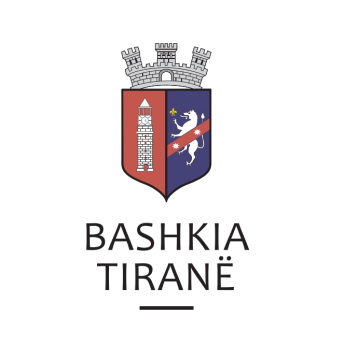      R  E  P U  B  L  I  K  A    E   S  H  Q  I  P  Ë  R  I  S  Ë
  BASHKIA TIRANË
DREJTORIA E PËRGJITHSHME PËR MARRËDHËNIET ME PUBLIKUN DHE JASHTË
DREJTORIA E KOMUNIKIMIT ME QYTETARËTLënda: Kërkesë për publikim lidhur me shpalljen për komunikim dhe lajmërim përmes afishimit.Pranë Bashkisë Tiranë ka ardhur kërkesa për shpallje nga Zyra Përmbarimore “Ardael” sh.p.k., në lidhje me shpalljen e njoftimit për komunikim dhe lajmërim përmes afishimit për debitorin z. Isuf Man Demaj. Dërgim njoftimi per komunikim dhe lajmerim permes afishimitDebitor:          Isuf Man DemajDorëzanës:     Rexh Uk ByberiKreditor:       Shoqëria e Parë Financiare e Zhvillimit (FAF)Objekt:           Kthim Huajae         Drejtoria e Komunikimit me Qytetarët ka bërë të mundur afishimin e shpalljes për Zyrën Përmbarimore “Ardael” sh.p.k., në tabelën e shpalljeve të Sektorit të Informimit dhe Shërbimeve për Qytetarët pranë Bashkisë Tiranë.     R  E  P U  B  L  I  K  A    E   S  H  Q  I  P  Ë  R  I  S  Ë
  BASHKIA TIRANË
DREJTORIA E PËRGJITHSHME PËR MARRËDHËNIET ME PUBLIKUN DHE JASHTË
DREJTORIA E KOMUNIKIMIT ME QYTETARËTLënda: Kërkesë për publikim lidhur me shpalljen e ankandit publik.Pranë Bashkisë Tiranë ka ardhur kërkesa për shpallje nga Shoqëria “Elite Bailiff”s Office” sh.p.k., në lidhje me shpalljen e ankandit të dytë për pasurinë e paluajtshme të debitorëve z. Ardit Avni Bucpapaj, z. Avni Mahmut Gashi dhe znj. Redife Ramadan Bucpapaj.Ju sqarojmë se të dhënat e pronave përkatësisht janë si më poshtë:“Bodrum” me nr. pasurie 7/248-B1, vol. 16, faqe 166, ZK 8260, me sip. 143 m2Adresa:                      Rruga “Irfan Tomini”, TiranëÇmimi fillestar: 	6,562,080 (gjashtë milion e pesëqind e gjashtëdhjetë e dy mijë e tetëdhjetë) Lekë Drejtoria e Komunikimit me Qytetarët ka bërë të mundur afishimin e shpalljes për Shoqëria “Elite Bailiff”s Office” sh.p.k., në tabelën e shpalljeve të Sektorit të Informimit dhe Shërbimeve për Qytetarët pranë Bashkisë Tiranë.     R  E  P U  B  L  I  K  A    E   S  H  Q  I  P  Ë  R  I  S  Ë
  BASHKIA TIRANË
DREJTORIA E PËRGJITHSHME PËR MARRËDHËNIET ME PUBLIKUN DHE JASHTË
DREJTORIA E KOMUNIKIMIT ME QYTETARËTLënda: Kërkesë për publikim lidhur me shpalljen për Ekzekutim Vullnetar.Pranë Bashkisë Tiranë ka ardhur kërkesa për shpallje nga Studio Përmbarimore “DE NOVO” sh.p.k., në lidhje me shpalljen e lajmërimit për ekzekutim vullnetar, për debitorin shoqëria “ADRIATIC NICKEL RESOURCES” sh.p.k. me administrator z. Elliot Moses Kramer.Lajmërim për ekzekutim vullnetar:Kreditor:           Agjencia Kombëtare e Burimeve Natyrore (AKBN) Debitor:             Shoqëria “ADRIATIC NICKEL RESOURCES” sh.p.k. me administrator                            Elliot Moses Kramer.Objekti:             Likujdim gjobe.Drejtoria e Komunikimit me Qyetarët ka bërë të mundur afishimin e shpalljes për Studion Përmbarimore “DE NOVO” sh.p.k., në tabelën e shpalljeve të Sektorit të Informimit dhe Shërbimeve për Qytetarët pranë Bashkisë Tiranë.     R  E  P U  B  L  I  K  A    E   S  H  Q  I  P  Ë  R  I  S  Ë
  BASHKIA TIRANË
DREJTORIA E PËRGJITHSHME PËR MARRËDHËNIET ME PUBLIKUN DHE JASHTË
DREJTORIA E KOMUNIKIMIT ME QYTETARËTLënda: Kërkesë për publikim lidhur me shpalljen për Ekzekutim Vullnetar.Pranë Bashkisë Tiranë ka ardhur kërkesa për shpallje nga Shoqëria “Kodra Bailiff Service” sh.p.k., në lidhje me shpalljen e lajmërimit për ekzekutim vullnetar, për debitorin P.F. Kreshnik Kola dhe z. Kreshnik Llukan Kola.Lajmërim për ekzekutim vullnetar:Kreditor:           ISHSH Inspektorati Shtetëror ShëndetësorDebitor:             P.F. Kreshnik Kola dhe z. Kreshnik Llukan KolaObjekti:             Likujdim gjobe.Drejtoria e Komunikimit me Qytetarët ka bërë të mundur afishimin e shpalljes për Shoqëria “Kodra Bailiff Service” sh.p.k., në tabelën e shpalljeve të Sektorit të Informimit dhe Shërbimeve për Qytetarët pranë Bashkisë Tiranë.